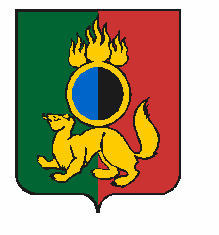 АДМИНИСТРАЦИЯ ГОРОДСКОГО ОКРУГА ПЕРВОУРАЛЬСКПОСТАНОВЛЕНИЕг. ПервоуральскОб утверждении Плана мероприятийпо профилактике  острых отравлений в бытусреди населения городского округа Первоуральскна 2019-2022 годыВ соответствии с Федеральным законом от 21 ноября 2011 года                           № 323-ФЗ «Об основах здоровья граждан в Российской Федерации», руководствуясь Уставом городского округа Первоуральск и с целью своевременной организации мероприятий по профилактике острых отравлений в быту среди населения городского округа Первоуральск, Администрация городского округа Первоуральск ПОСТАНОВЛЕТ:1.   Утвердить План мероприятий по профилактике острых отравлений в быту химической этиологии среди населения городского округа Первоуральск на 2019 – 2022 годы (приложение).2. Опубликовать настоящее постановление в газете «Вечерний Первоуральск» и разместить на сайте городского округа Первоуральск.3.   Контроль за исполнением настоящего  постановления возложить на управляющего делами Администрации городского округа Первоуральск Таммана В.А. Глава городского округа Первоуральск  					И.В. Кабец29.03.2019№470